CURRICULUM VITAE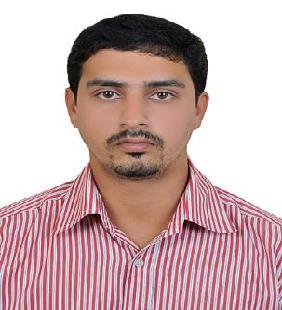 Malcolm Dubai (U.A.E)Email ID: malcolm-399440@2freemail.com Mob no: +971 504753686Visa Status: Employment VisaCAREER OBJECTIVE:To obtain a position in an organization that would facilitate to develop my skills while contributing to the organization goals.Construction equipment supplier based in DUBAIWAREHOUSE MANAGER From 22-07-2019 to till date.Maintains receiving, warehousing, and distribution operations by initiating, coordinating, and enforcing program, operational, and personnel policies and procedures.Complies with federal, state, and local warehousing, material handling, and shipping requirements by studying existing and new legislation; enforcing adherence to requirements; advising management on needed actions.Controls inventory levels by conducting physical counts; reconciling with data storage system.Maintains physical condition of warehouse by planning and implementing new design layouts; inspecting equipment; issuing work orders for repair and requisitions for replacement.Achieves financial objectives by preparing an annual budget; scheduling expenditures; analyzing variances; initiating corrective actions.Completes warehouse operational requirements by scheduling and assigning employees; following up on work results.Maintains warehouse staff by recruiting, selecting, orienting, and training employees.Maintains warehouse staff job results by coaching, counseling, and disciplining employees; planning, monitoring, and appraising job result.Place stored items in safe, appropriate locations, taking into account temperature, light exposure, size, weight, and available space.Maintain security of the warehouse, loading dock, and surrounding area to prevent theft.Manage the intake of items to be stored in the warehouseFARLIN TIMBERS FZE JEBAL ALI FREE ZONE (DUBAI) WAREHOUSE INCHARGE From 08-08-2013 to 25.04.2019.Responsible for overseeing the inventory management process, defining departmental strategies for appropriate inventory levels.Eliminating obsolete and off-spec material, and reduce aging material.Develop methods and procedures for scheduling of raw materials from suppliers to support manufacturing in achieving customer.Develop and maintain transportation system on domestic and international freight that ensures business needs are met.Manage customer service activities including order entry, customer satisfaction, interface with sales, production, labs, regulatory, and quality.Resolving critical customer complaints.Create, manage and achieve the overall logistics and customer service department budgets.Develop and lead Sales and Operations Planning (S&OP) process.Ensure Company is in compliance with laws and regulations regarding transportation, including hazardous materials. Resolve any legal issues pertaining to transportation/distribution.Ensure Logistics Department complies with ISO 9002 requirements.Maintain receiving, warehousing and distribution operations by initiating, coordinating and enforcing program operational and personnel policies and procedures.Safeguard warehouse operations and contents by establishing and monitoring security procedures and protocols, Motivate, organize and encourage teamwork within the workforce to ensure set productivity targets are met.Oversee the planned maintenance of vehicles.SANZI GROUP UK CO. LTD (ZHENJIANG YIWU, CHINA) 25-03-2012 TO 31-01-2013 PURCHASE & EXPORT CO-ORDINATOR.Monitoring the quality, quantity, cost and efficiency of the movement and storage of goodsCoordinating and controlling the order cycle and associated information systems.Analyzing data to monitor performance and plan improvements and demandAllocating and managing staff resources according to changing needs.Liaising and negotiating with customers and suppliers.Responsible for the execution of export documentation requirements for shipments.Arrange details of shipments with forwarders, carriers as necessary for exports.Produce labels and other documents for domestic shipments.Transacting of daily shipments, adhere to all ISO Procedures and Work Instructions.Prepare complete set of documents pertaining to export shipping documentation based on L/C and/or other credit terms.Issue Certificate of Origin, Customs/ Insurance declaration, Monthly delivery/sales reports, issue payment vouchers, etc.Generate all required export documentation; bill of lading, invoices, packing listTake care of export documentations, liaison with various government and non government department like excise, export promotion bureau, shipping companyArranges shipping details such as export licenses, customs declarations, packing, shipping and routing of product.MARESK LINE (A.P.MOLLER GROUP) SAFMARINE DIVISON Lower parel Mumbai. EXPORTS &IMPORT HANDLING: From 14-02-2011 to 31-12-2011Export Invoice posting on web, Bill of lading posting, issuing export Invoice ,Booking Re-assignment, CancellationsIssuing Landing certificatesIssuance of import delivery order for both cash as well as credit clients.Issuance of detention invoices to customers over the counter.Detention outstanding clean up in system for various locations.Free time updating of bills of landing in GCSS software as applicable.Issuance of stamp duty invoices to customers over the counter.Keeping proper track to ensure that documents are released to correct party/customer.Responsible for closure of certain tasks in GCSS software related to issuance of delivery orders of bills of landing.Ensure timely release of delivery order by co-coordinating with various departments.Pantaloons Retail India Ltd. A future group Venture (Bejai Mangalore)Accounts/Finance	From 17-04-2010 to 31-12-2010Billing, Updating offers, settling manual bills, Sending daily sales reportMaintain Accounts (Petty cash), Banking, credit notes, Credit note receipts.Training cashier for billing and cross selling.Stock check and inventoryDay closing and depositing cash.M/S Christopher Automobiles (Authorized dealers for Bajaj puttur)Sales Executive	from 01-06-2009 to 14-04-2010Advise customers on use and care of merchandise, Greet customers and discuss the type, quality and quantity of merchandise sought for purchaseEstimate and quote prices, credit terms, trade-in allowances, warranties and delivery dates, Offered necessary support for merchandising.Consult with clients after sale to resolve problems and to provide ongoing supportOrganized bank transactions as well as regular sales reports.EDUCATION:Higher Secondary Certificate from St. Philomena’s Pre University College, Puttur.Mangalore University.Bachelor’s in Business Management from St. Philomena’s College, Puttur.Mangalore University.DECLARATION:I hereby declare that the information furnished above is true and accurate to the best of my Knowledge. I am ready to submit all the relevant certificates to certify the above information is true. If I am given an opportunity, I assure u that I will sincerely meet your expectations.Place: Dubai	Malcolm TECHNICAL SKILLS:Operating Systems: Windows-95/98/ME/2000/XP, MS-DOS.: Windows-95/98/ME/2000/XP, MS-DOS.Application Software Known: MS-Office XP/2000/97, Tally.: MS-Office XP/2000/97, Tally.System known: REM, POS,MARS,GCSS,WEBI,ERP.LOTUS,OUTLOOK.: REM, POS,MARS,GCSS,WEBI,ERP.LOTUS,OUTLOOK.Internet Knowledge: Basic knowledge of browsing net & email.: Basic knowledge of browsing net & email.PERSONAL DETAILS:Date of Birth:26-05-1988Place of Birth:MadikeriReligion:ChristianMarital Status:MarriedLanguages Known:English, Hindi, Konkani & KannadaInterests & Hobbies:Cycling, Travelling, Drawing, and ReadingDriving License:UAE valid